NAOS Een rechthoekig plafondopbouw armatuur met een behuizing uit staalplaat in de kleur wit RAL 9003 of zilver RAL 9006 met micro prismatische of opaal diffusor. Het toestel heeft slecht een hoogte van 34mm en kan zonder schroeven geïnstalleerd worden. Verkrijgbaar in volgende afmetingen:
1180x320x34
1460x320x34Beschermingsgraad:	IP20
Levensduur LEDS:		L90B10 50.000h
Lichtkleur:		Standaard: CRI80 4000K			Op aanvraag: CRI > 80: 3000 K, 5000 K, 6500 KCRI > 90: 3000 K, 4000 K, 5000 K, 6500 K
Dimbaar:		beschikbaar met DIM DALI
Verblindingswaarde:	UGR <19
Omgevingstemperatuur:	-25°C tot 35°C
Certificaten:		MacAdam SDCM 3
Garantie:		2 jaar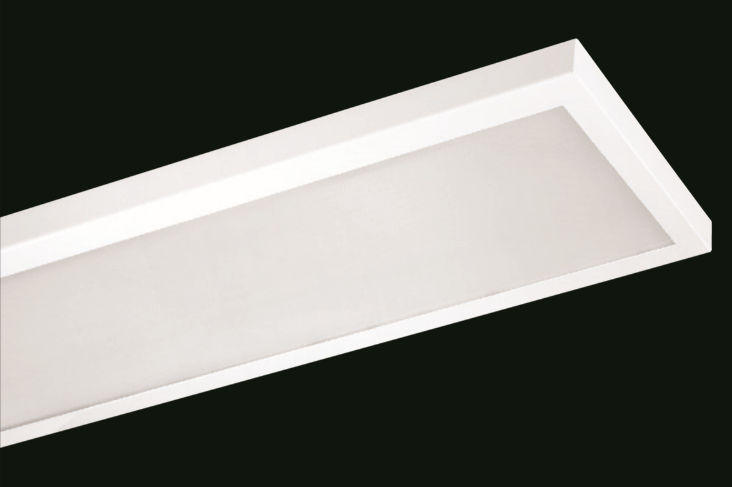 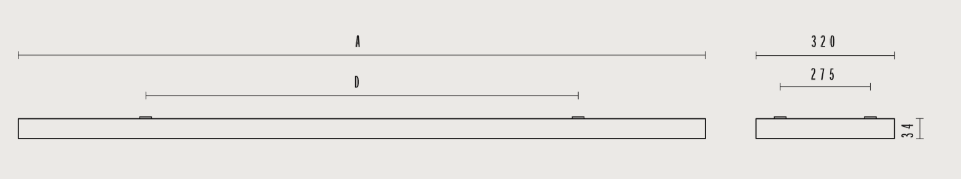 